Les 4 N3 en 4Opdrachten Plantenfysiologie, voortgezette assimilatieHoe heet de bouwstof voor organisch materiaal?Door welk vat wordt glucose getransporteerd in de plant?Zet bastvat of houtvat bij de nummer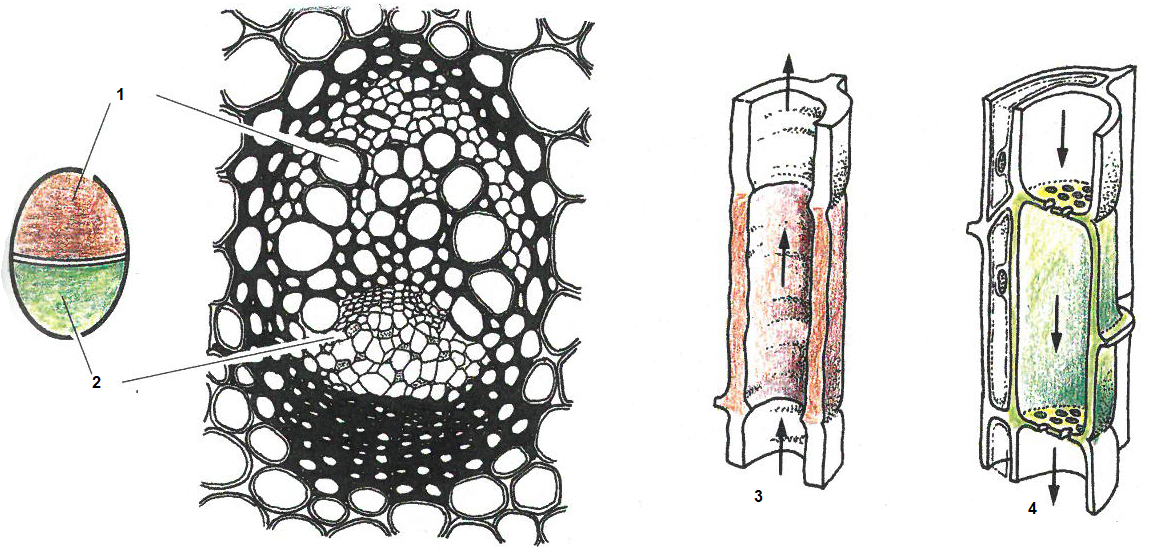 Maak de oefening: http://biologiepagina.nl/Oefeningen/Vaatbundels/vaatbundels.htmLink kopiëren en plakken in de taakbalk op internetZet de goede namen bij de nummers in de tekeningen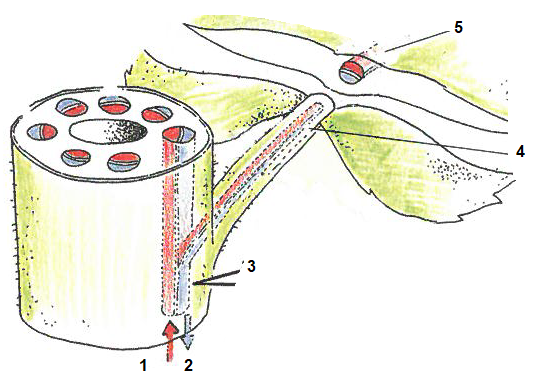 Leg uit hoe het transport van glucose tot stand komt.Waar komt de getransporteerde glucose terecht?Wat kan de plant van glucose maken?